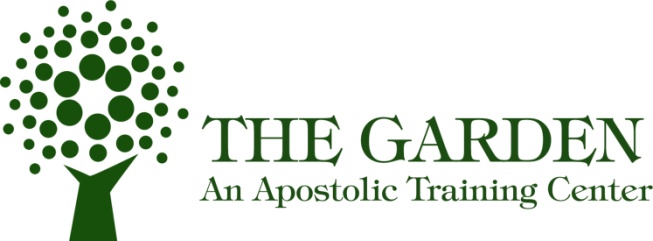 Dones Espirituales – Habilidade Sobrenaturales Para Capacitar¿Por qué saber sobre los dones espirituales:Tenemos que ser conscientes de ellos.  1 Corintios 12:1Tenemos que utilizarlas.   1 Tim 4:14Tenemos  que ser responsibles a Dios para su uso porque somos administradores.  1 Pedro 4:10,  Mateo 14-30Tenemos que saber la voluntad de Dios o nuestra descripción del trabajo espiritual. Romanos  12:1-2Tenemos que saber cómo servir. Romanos  12:2-6Para tener un Ministerio enfocado. Efesios 1:8-13(*9)Para tener la satisfacción de servir para ser fructífero y cumplido. Juan 15:8, 10-11Beneficiará a la iglesia. 1 Corintios 14:12; 12:7Habrá más unidad y armonía. Efesios 5:4-13Habrá menos orgullo y humildad falsa. 1 Corintios 12:15-16,27; Romanos 12:3.Habrá crecimiento y madurez en el cuerpo. Efesios 4:11-15Dios sera glorificado. 1 Pedro 4:11Tres propósitos primarios de dones espirituales:Los dones confirmar el Evangelio.Marcos 16:15-20Hebreos 2:4Construir y fortalecer el cuerpo de Cristo.1 Corintios 14:12Para equipar el cuerpo de Cristo para el Ministerio.Efesios 4:11Desea regalos"Ustedes vayan en pos del amor, y procuren alcanzar los dones espirituales, sobre todo el de profecía." 1 Corintios 14:1Dones motivacionalesEstos dones no decien cómo básicamente estamos motivados por Dios. Cada uno de nosotros tenemos una forma distincta para tratar de satisfacer necesidades o resolver problemas. Nuestros dones se refieren a nuestra función. Dios nos crea con una cierta motivación para que nosotros podamos cumplir ciertas funciones en la vida. Ningún don es más importante que otro -  muchas veces semos culpables de aser lo que nos dicen que no hagamos -  2 Corintios 10:12 - y es de medir nosotros mismos o a compararnos con los demás. No necesitamos imitar el celo, santidad y otras cualidades que vemos en otros creyentes. Pero la escritura está clara que todos los dones son necesarios para el cuerpo de Cristo para que funcione de una manera sana. Normalmente tenemos más de un don - es probable que, onde vayanos estudiando ustedes van a ver los dones que se aplican a ustedes. Probablemente tendrá dos áreas principales de dones  motivacionales, con uno de ellos dominante. En algún momento, necesitamos funcionar en varios de los dones - aunque tenemos uno o más don dominantes, cada uno de estos dones son también en cual cada creyente debe servir. No podemos decir, "Ese no es mi don," por ejemplo, en el dar, y nunca dar financieramente. Lo mismo ocurre en otras áreas, tales como el evangelismo.La unción trae la capacidad de operar en cualquier don según la necesida para que el Señor traiga  vida y luego se aleja cuando se ha cumplido ese necesida.Nuestras motivaciones básicas pueden cambiar, hay situaciones en las que, como vayanos crecendo en el Señor, nuevas demandas llaman pare el cambio fundamental en nuestro maquillaje. "Dios constantemente este trabajando en nosotros, para hacer su volunta y para su buen gusto.”  Filipenses 2:13Estos dones existe en nosotros incluso antes de que somos salvos, debido a la forma en que Dios nos creó. Por eso vemos diferentes tipos de talentos en las personas que estan perdidas. Realmente son dones. Lamentablemente, estos dones no son redimidos y las personas no entienden realmente por qué se les ha dado la capacidad que tienen. Muchos de ellos viven vidas frustradas, ya que no son capaces de ver el diseño divino para que son hechos. Romanos 12:3-8ProfecíaAdelante diciendo - hablar sucesivamente un mensaje directo de DiosHabla claramente la verdadVe "blanco - y - negro"Tenia valor grande para el valor moralAusencia de compromisoSirviendoMotivados para satisfacer necesidades primariasPalabra griega es diakonioia, de hay venie la palabra diácono. Diácono significa "para"asistir como un sirviente. Ayuda para cumplir la nececida espiritualEnseñanzaMotivados para enseñar a otrosTenian el don para revelar verdades de la palabra de Dios Les gusta el 'estudio'Ungido para búsquer de la verdadExhortaciónMotivados para animarLes gusta levantar y edificarPara llamar a cerca, para consolarHabilidades para compartir con la genteTenien visiónTrae entendimiento El DarLlamados a darMotivado principalmente para dar financieramenteUnción para ganar riquezaLíderAdministraciónLa abilidad para organizar situaciones y a la obra de DiosLa abilidad de ser un lider fuerte; toma accionMisercordiaMotivados para cumplir las necesidades emocionalesCompasivoAnimar a otros manifestando el amor y el cuidado de DiosManifestación del espíritu"Pero cuando venga sobre ustedes el Espíritu Santo recibirán poder, y serán mis testigos en Jerusalén, en Judea, en Samaria, y hasta lo último de la tierra." Hechos 1:8"Y esto lo harán porque no conocen al Padre ni a mí. Pero les he dicho estas cosas para que, cuando llegue ese momento, se acuerden de que ya se lo había dicho. No les dije esto al principio, porque yo estaba con ustedes. Pero ahora vuelvo al que me envió; y ninguno de ustedes me pregunta. ¿A dónde vas? Al contrario, por esto que les he dicho, su corazón se ha llenado de tristeza. Pero les digo la verdad: les conviene que yo me vaya; porque si no me voy, el Consolador no vendrá a ustedes; pero si me voy, yo se lo enviaré. Y cuando él venga, convencerá al mundo de pecado, de justicia y de juicio. De pecado, por cuanto no creen en mí; de justicia, por cuanto voy al Padre, y no me verán más; y de juicio, por cuanto el príncipe de este mundo ya ha sido juzgado.  Aún tengo muchas cosas que decirles, pero ahora no las pueden sobrellevar. Pero cuando venga el Espíritu de verdad, él los guiará a toda la verdad; porque no hablará por su propia cuenta, sino que hablará todo lo que oiga, y les hará saber las cosas que habrán de venir. Él me glorificará, porque tomará de lo mío y se lo hará saber. Todo lo que tiene el Padre es mío; por eso dije que tomará de lo mío, y se lo dará a conocer a ustedes. Juan 16:13-15"Por tanto, quiero que sepan que nadie que hable por el Espíritu de Dios puede maldecir a Jesús; y que nadie puede llamar «Señor» a Jesús, si no es por el Espíritu Santo. Ahora bien, hay diversidad de dones, pero el Espíritu es el mismo. Hay diversidad de ministerios, pero el Señor es el mismo. Hay diversidad de actividades, pero Dios, que hace todo en todos, es el mismo. Pero la manifestación del Espíritu le es dada a cada uno para provecho. A uno el Espíritu le da palabra de sabiduría; a otro, el mismo Espíritu le da palabra de ciencia; a otro, el mismo Espíritu le da fe; y a otro, dones de sanidades; a otro más, el don de hacer milagros; a otro, el don de profecía; a otro, el don de discernir los espíritus; a otro, el don de diversos géneros de lenguas; y a otro, el don de interpretar lenguas; pero todo esto lo hace uno y el mismo Espíritu, que reparte a cada uno en particular, según su voluntad.   1 Cor.12:3-11Dones de revelación: Palabra de sabiduría - sabiduría sobrenatural para una situación específica o entendimiento acerca del futuro. Es una revelación de Dios que le dirige a una acción de curso, teniendo en cuenta determinados hechos.Proverbios  4:7-9Santiago 1:5Eclesiastés 10:10Proverbios  15:2Genesis  41:33-361 Reyes 3Hechos 6:1-7Isaias 11:2Palabra de conocimiento -conocimiento sobrenatural acerca de una persona o una situación que no se conoce a través de los sentidos naturales.2 Reyes 6:8-12Juan 1:46-49Juan 4:16-19Hebreos 4:13Discernimiento de espíritos - discernimiento sobrenatural para saber si el Espíritu Santo, el espíritu humano o un espíritu demoniaco esta trabajndo en una situación. "para separar completamente"Hebreos 5:141 Juan 4:1Efesios 6:12Juan 4:24Isaias 11:2Hebreos 1:141 Corintios 2:11Lucas 13:11-13Lucas 5:17-20, 24Hechos 16:16-18Juan 1:47Hechos 8:18-23Hechos 8:28Juan 1:32Dones de hablar:Lenguas -un mensaje del señor que deba interpretarse.1 Corintios 14:5, 13, 191 Corintios 14:27-28Interpretación de lenguas -interpretación del don de lenguas que traerá la edificación, la exhortación, y animo para el cuerpo de Cristo.(oración personal de lengua o lenguas no necesita interpretacion, sino que es su espíritu orando a Dios. Judas 1:20; 1 Corintios 14:2, 4, 14, 15)Profecía -un mensaje del Señor para levantar y animar el cuerpo de Cristo.1 Corintios 14:1Hechos 2:16-171 Corintios 14:31Hechos 19:6El don de poder:Regalo de la fe -fe sobrenatural para una situación1 Reyes 17:1; 18:1, 45Santiago 5:17-18Josué 10:12-14Daniel 3:16-18Marcos 4:39Hechos 3:1-7Hechos 13:8-12Hechos 14:7-12Dones de sanidad -dones sobrenaturales de sanidadExodus 15:26Salmos 103:1-3Isaias 53:5 Salmos 107:20Juan 16:23-241 Juan 5:14-15Juan 5:5-9Lucas 5:17-26Hechos 3:1-9El Trabajo de milagros - sobrenatural poder creativo; "un evento extraordinario, manifestando la intervención divina en los asuntos humanos." Webster Diccionario Nuevo Colegiado"una senal y una maravilla"Juan 2:11Marcos 16:15-20Juan 20:30-31Romanos 15:18-19Hebreos 2:3-4Hechos 4:29, 30Hechos 5:12-16Lucas 5:3-7Juan 6:26Hechos 8:6-8Hechos  19:11-19Galatas 3:5Hechos 4:31Juan 5:19Romanos 8:14Un manto viene cuando la unción es regular, consistente y ese cierto nivel se mantiene. Done de liderazgo - oficinas o llamados"Jesús es muy claro acerca de que sus santos sean equipados sobrenatural y que maduran al nivel del Ministerio de Cristo. Jesucristo va a tratar muy seriamente con los ministros de cinco que no están dispuestos a cumplir con su propósito original para llamar y comisionar. Recursos y conocimientos técnicos están ahora disponibles para equipar a los Santos. Jefes de las iglesias y ministros se mantendrán sin excusa cuando Jesús les pregunta, '¿por qué no equiparan a Mis santos para el bien de mi cuerpo y prepararlos para ser segadores en la gran cosecha con la activación de sus ministerios y dones sobrenaturales?'" El Día de Los Santos, Dr. Bill Hammond, p. 201.Y él mismo constituyó a unos, apóstoles; a otros, profetas; a otros, evangelistas; a otros, pastores y maestros, a fin de perfeccionar a los santos para la obra del ministerio, para la edificación del cuerpo de Cristo, hasta que todos lleguemos a estar unidos por la fe y el conocimiento del Hijo de Dios; hasta que lleguemos a ser un hombre perfecto, a la medida de la estatura de la plenitud de Cristo; para que ya no seamos niños fluctuantes, arrastrados para todos lados por todo viento de doctrina, por los engaños de aquellos que emplean con astucia artimañas engañosas, sino para que profesemos la verdad en amor y crezcamos en todo en Cristo, que es la cabeza, de quien todo el cuerpo, bien concertado y unido entre sí por todas las coyunturas que se ayudan mutuamente, según la actividad propia de cada miembro, recibe su crecimiento para ir edificándose en amo." Efesios 4:11-16"Líderes servindo debajo de ellos: los ministros de los cinco miniserios son los sargentos y oficiales del ejército del Señor para capacitar a los Santos guerreros y luego los llevan a la batalla para la victoria. Son como padres y madres y miembros ancianos de la familia que levanta la generación más joven. Estas relaciones piadosas proporcionan cuidado, disciplina, instrucción y un lugar de pertenencia e identidad". Día de los Santos, Dr. Bill Hammond, p. 182ApóstolesGK - apostello que significa 'para separar, para enviar'Apóstoles son primeros en orden"En la iglesia Dios ha puesto, en primer lugar, apóstoles, luego profetas, y en tercer lugar, maestros; luego están los que hacen milagros, después los que sanan, los que ayudan, los que administran, y los que tienen don de lenguas." 1 Corintios 12:28"Apóstoles se especializan en maravillas y obras sobrenatural. Dan una estrategia para edificar y sentar la fundacion, junto con el profeta, en la vida del pueblo y la iglesia local. El profeta recibe el plan para la construcción de la iglesia, pero el apóstol es el maestro constructor. Ejemplos bíblicos del Ministerio de los apóstoles a los Santos revelan que ayudavan a encontrar y ensenavan a los Santos en fundamentos de la fe y la verdad.  Las obras milagrosos de los apóstoles permitan a los Santos que sean librados de espíritus malignos, las enfermedades y fortalezas en sus vidas. Algunos apóstoles no sólo demuestran lo sobrenatural, sino que son capaces de activar a los Santos en los dones de poder del Espíritu Santo. Apóstoles son enviados a establecer nuevas obras y luego apoyar esas obras. El Apóstol Pablo fundó muchas de las iglesias locales en el nuevo testamento. Apóstoles en el mercado pueden ser los que iniciar un negocio o que forman una cadena para lograr propositos determinadoss. Como iniciadores y aquellos que ayudan a proporcionar liderazgo y estructura, Apóstoles hacen un lugar para los Santos. Proporcionan plataforma donde otros pueden servir a Dios a través de su don que es unico. Los apóstoles tienen la habilidad especial para ser maestros constructores de los Santos y su vocación en el Ministerio. Apóstoles serán claves para ayudar a transformar los Santos de que esten sentados en las bancas a que sean participantes activos en el día de los Santos". Día de los Santos, Dr. Bill Hammond, p. 183-184Romanos 15:18-212 Corintios 12:121 Corintios 3:6-10Efesios 2:20Efesios 3:8-10Hechos 14:14Romanos 16:7.Profetas"Los profetas ayudan a traer visión, una visión espiritual, revelaciones, impartation y activación a los Santos los dones sobrenaturales y llamadps. Lo hacen mejor con sus conocimientos profetizando y revelación. Todos los Ministros de cinco dobles deben de inistra la palabra Logos a los Santos, pero los profetas tienen una habilidad especial par ministra una palabra de Rhema que personalmente ilumina y activa la fe en los Santos. Los profetas ayudan a traer la dirección y la visión de Dios a la iglesia en general, a las iglesias locales, negocios, ciudades y naciones, así como a los Santos individualmente. Algunos profetas usan sus dones de discernimiento para hacer advertencias acerca de los planes del enemigo o de peligros potenciales que debe evitarse. El valor de escuchar la revelación de Dios es más allá de la medida.""La humanidad fue creada por Dios para necesitar una visión. Cuando la palabra de Dios se declara sobre un asunto, se pone una fuerza creativa para ayudar a cumplir la  voluntad de Dios en esa situación. Cuando se combina la fe y la guerra espiritual, esto permite efectos divinas que pueden ocurrir cuando en un abito natural no pueden occurir. Los Profetas son parte del regalo que Cristo les dio a sus Santos para dirección y visión y prepararlos para escuchar a Dios por sí mismos." Día de los Santos, Dr. Bill Hammond, p. 184,Hechos 13:1Hechos 11:28Hechos 21:10-11Amos 3:7Isaias 59:21 Evangelistas"Evangelistas tienen una unción especial para agitar el celo del Señor a los Santos. Tienen una unción y pasión por ganar a los perdidos y haciéndolos miembros activos del cuerpo de Cristo y Santos del Dios altisimo. Así como ayudar a reunir a los Santos, evangelistas ayudan a mantenerlos exteriormente centrado en la necesidad de traer el Reino de Dios a la tierra entera. Sin su entusiasmo para derribar las obras de la oscuridad y la creación del Reino de Dios, iglesias estaría en peligro de convertirse en, 'bendiga me clubes' que se concentran tan interiormente que se vuelven estancadas. Evangelistas imparten a los Santos la necesidad de tomar la bendición que hemos recibido y utilizarlo para ser una bendición para otros, incluyendo a aquellos que todavía no forman parte de la iglesia. Su capacidad para entrenar a otros en ser ganadores de almas es vital para el crecimiento de la iglesia. Testificando a otros acerca de Jesucristo fortalece nuestra fe." Día de los Santos, Dr. Bill Hammond, p. 185Isaias 9:7Hechos 6:5Hechos 8:1, 4-8Hechos 21:8PastoresLa palabra pastor sólo se utiliza una vez en Efesios 4:11. La palabra literalmente significa un pastor. La palabra pastor se usa 14 veces en el nuevo testamento, y casi todos ellos se refieren al Ministerio de Jesús, como nuestro gran pastor. El pastor es como Jesús, el pastor del rebaño de Dios. La persona en la oficina de pastor es llamada pare equipar a otros para que sean pastores del rebaño. La pficina de pastoral es principalmente para conocer y proteger las necesidades de las ovejas.Quienes conducen la iglesia son llamados ancianos en el nuevo testamento. Hay por lo menos 62 referencias en el testamento NKJ a ancianos. Un anciano se refiere a supervisar, estos ministerios de liderazgo, incluyendo el de pastor, se refieren a supervisores."Los pastores que tenien el don authentico de ser pastores tienen la posibilidad de nutrir, estabilizar, crecer y ayudar a los santos que maduran. Se especializan en la construcción de la relación familiar en la familia de la iglesia local, carácter y fidelidad.""La oficina de Pastoral ejemplifica la aceptación de Jesucristo y el amor por sus santos. En iglesia grandes, muchos pastores que tenien el ministerio de cinco dobleses pueden funcionar como líderes de grupo de celda. Proporcionan relaciones cercanas y conexión familiar para aquellos bajo su cuidado que ministros en mega iglesias irremisiblemente que no pueden dar a toda su congregación. Otros pastores pueden servir de consejeros, trabajadores de jóvenes o infantiles o cabeza de un Ministerio específico, como ministerios de mujeres o de hombres, grupo de personas mayores o los solteros. Fortalecer y alentan a aquellos que toquen. Demuestran la devoción de Cristo a su iglesia". Día de los Santos, Dr. Bill Hammond, p. 185-1871 Tim 3:1-13Tito 1:5-9Maestros"Maestros ayudan a preparar a los Santos en la leche y la carne de la palabra de Dios. Un verdadero maestro, que es una extensión de Cristo el maestro de maestro, tiene la habilidad especial para enseñar las verdades de Dios con sencillez y revelación, aclarar y habilitar a los Santos en la palabra de Dios. Un maestro sabio trae de su tesoro verdades fundacionales viejas y recién verdades.""Santiago 3:1 deci que maestros recibirán sentencia más estricta. Por lo tanto, es importante para ellos saber y compartir correctamente la palabra de verdad. El día de los Santos, Dr. Bill Hammond, p. 187.Hechos 13:1Una semilla se reproduce siempre después de su propia especie. Dependiendo de los cinco ministerios de una congregación local, esa congregación a menudo reflejan o es la expresión del líder que usa el ministerio de cinco dobleses. Cada uno de ellos se reproduce después de su llamada y unción. Así, si todos 5 están en operación, tiene una casa de alimentación equilibrada, y una casa fuerte!Apóstoles 		GobernanProfetas		GuíanEvangelista 		ReúnePastores 		GuardanMaestros 		MotivanEl ministerio de cinco dobleses puede compararse a una mano y represnta la propria mano de Dios:El pulgar		 el apóstol		 toca todos los otros 4; integridad; apoyoEl dedo secundo	 el profeta 		señala el camino El dedo del medio	Evangelista 		solicitaEl dedo anular 	el Pastor		 casado con el rebaño Dedo meñique 	el maestro		equilibrio de la mano"El amor nunca falla"1 Corintios 13"He confiado con los dones de mi espíritu. Han conocido mi unción en la predicación y la escritura, pero la han conocido mucho menos de lo que te das cuenta. Rara vez miras mis ojos, o escuchas con mis oídos o entendes con mi corazón. Sin mí, no pueden hacer nada que beneficia mi Reino o promovera mi Evangelio. Han luchado en mis batallas y incluso han visto la parte superior de la montaña. Han aprendido a disparar flechas de la verdad y golpear al enemigo. Ha aprendido un poco sobre el uso de mi espada, pero el amor es mi arma mayor. El amor nunca fallará. El amor será el poder que destruye las obras del Diablo. Y el amor será lo que trae mi reino. El amor es la bandera sobre mi ejército. Bajo esta bandera debne luchar ahora." La Búsqueda Final, Rick Joyner, p. 158."Me condujo a la sala del banquete, y me cubrió con la bandera de su amor.  SOS 2:4 